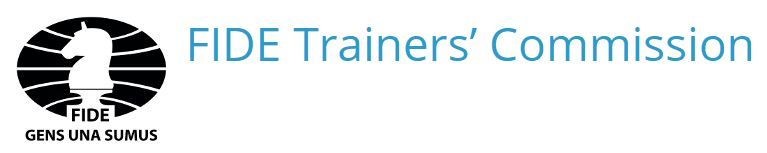 FIDE Trainer Seminar Participant Registration FormSeminarFIDE TRAINERS’ SEMINAR in ZAGREB							Dates:	19-21 August 2022Organiser: Croatian Chess Federation with the International Chess Federation’s Trainers CommissionVenue: Hotel Aristos**** Cebini 33, 10000 Zagreb.By filling up this registration form you agree to abide by the rules and regulations for the participation and conduct of the seminar and for the award of FIDE trainer titles and given here: https://trg.fide.com/trg-online-seminars/.FIDE ProfileName:									FIDE ID:			Federation:			Rating: Current:		Highest and Year:D.O.B.:				FIDE Titles:E-Mail:							Mobile Phone:		Evaluation for Award of Trainer Titles:Up to two titles will be awarded at this seminar with the scoring broken down as follows:FIDE Rating or Equivalent (20%). This is your highest ever FIDE rating for playing level which is normally a pre-requisite for training at higher levels.Overall Student Results (30%). This is based on level of participation, high placings in the same competitions, and consistently achieving this.Experience / Special Achievements (20%). This measures the time working as a trainer needed to do the work professionally and to recognize extra-ordinary contributions.Trainer & Related Professional Skills (10%.) This includes work in publishing and writing, organizing, teaching in various contexts, etc.Written Exam (20%). This is designed to confirm the both the typical qualities and knowledge of a trainer and understanding of what was taught at the seminar.Based on 100 points scoring, the award of a National Instructor title requires a score of 40 and a Developmental Instructor title a score of 20.Trainer information Please fill up the information asked for below accurately because three of the five scoring totalling 60 percent will be based on this.With submission of this form I confirm the information provided is accurate and agree to the terms and conditions for participation.(No signature required)Students & Results (30%)Students & Results (30%)1aStudent LevelsRatingNumberRemarks0-12001201-17001bStudent ResultsNameTop PlacingCompetitionM/FYearExperience & Awards (20%)Experience & Awards (20%)Experience & Awards (20%)2aTrainer ExperienceTypeAge RangeYearsActual Trainer RoleActual Trainer RoleActual Trainer RolePre-School/School (U-12)Pre-School/School (U-12)Club/Academy Lessons/ProgramClub/Academy Lessons/ProgramJunior Training National TeamOther InternationalSpecial Needs 2bTotal Number of Years as TrainerTotal Number of Years as Trainer2cTrainer AwardsTrainer Professional Skills (10%)Trainer Professional Skills (10%)Trainer Professional Skills (10%)3CompetencyDescription of Work/AccomplishmentsDescription of Work/AccomplishmentsDescription of Work/AccomplishmentsTeachingWriting/PublishingOrganisingUse of TechnologyOthers